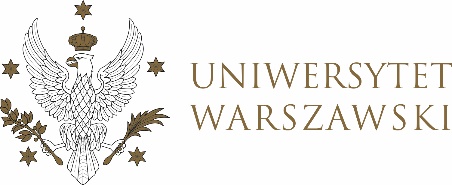 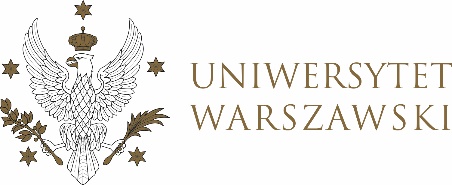 UCHWAŁA NR 31/2023RADY DYDAKTYCZNEJ DLA KIERUNKÓW STUDIÓW UNDERGRADUATE PROGRAMME IN INTERNATIONAL RELATIONS, UNDERGRADUATE PROGRAMME IN POLITICAL SCIENCE, GRADUATE PROGRAMME IN INTERNATIONAL RELATIONS, GRADUATE PROGRAMME IN POLITICAL SCIENCE, EUROPEAN POLITICS AND ECONOMICSz dnia 14 lipca 2023 r.w  sprawie zatwierdzenia tematu prac dyplomowej na kierunku 
Undergraduate Programme in International RelationsNa podstawie uchwały nr 42/2020 Rady Dydaktycznej WNPISM UW z dnia 19 lipca 2020 r. w sprawie szczegółowych zasad procesu dyplomowania na kierunku Undergraduate Programme in International Relations Rada Dydaktyczna postanawia, co następuje:§ 1	Rada Dydaktyczna zatwierdza temat pracy dyplomowej na kierunku Undergraduate Programme in International Relations stanowiący Załączniki nr 1 do uchwały. § 2Uchwała wchodzi w życie z dniem podjęcia.Przewodnicząca Rady Dydaktycznej: D. Heidrich Załącznik nr 1
z dnia  14  lipca 2023do uchwały nr 31/2023 Rady Dydaktycznej dla kierunków
Undergraduate Programme in International Relations, 
Undergraduate Programme in Political Science, 
Graduate Programme in International Relations, 
Graduate Programme in Political Science, European Politics and EconomicsTemat prac dyplomowej dla kierunku Undergraduate Programme in International Relations w roku akademickim 2022/2023.Imię i nazwisko promotoraNr albumuTemat prac dyplomowejDr hab. Jakub Zajączkowski432321The European Commission's approach towards judicial reforms in Poland after 2015